МКОУ «Нижнеказанищенский многопрофильный лицей»В  рамках празднования дня защитника отечества в 2018 году отмечающего 100-летие со дня празднования 22  февраля в 5 «а» классе классный руководитель Хадижат Набиевна приняла участие в акции для приобщения школьников к изучению традиции и истории защиты Отечества на примере своей семьи. Познакомила школьников с историей выполнения воинского долга  членами своей семьи.  Рассказала об ответственной  работе своего сына Джалалова Эльдара в  рядах  российской армии. 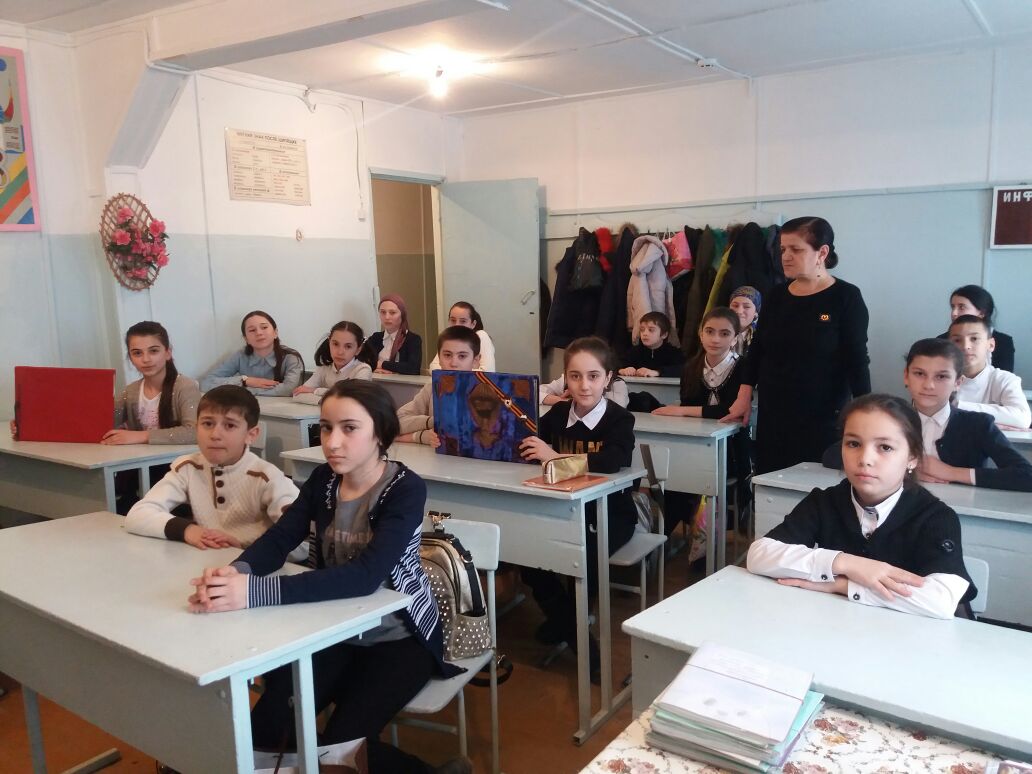 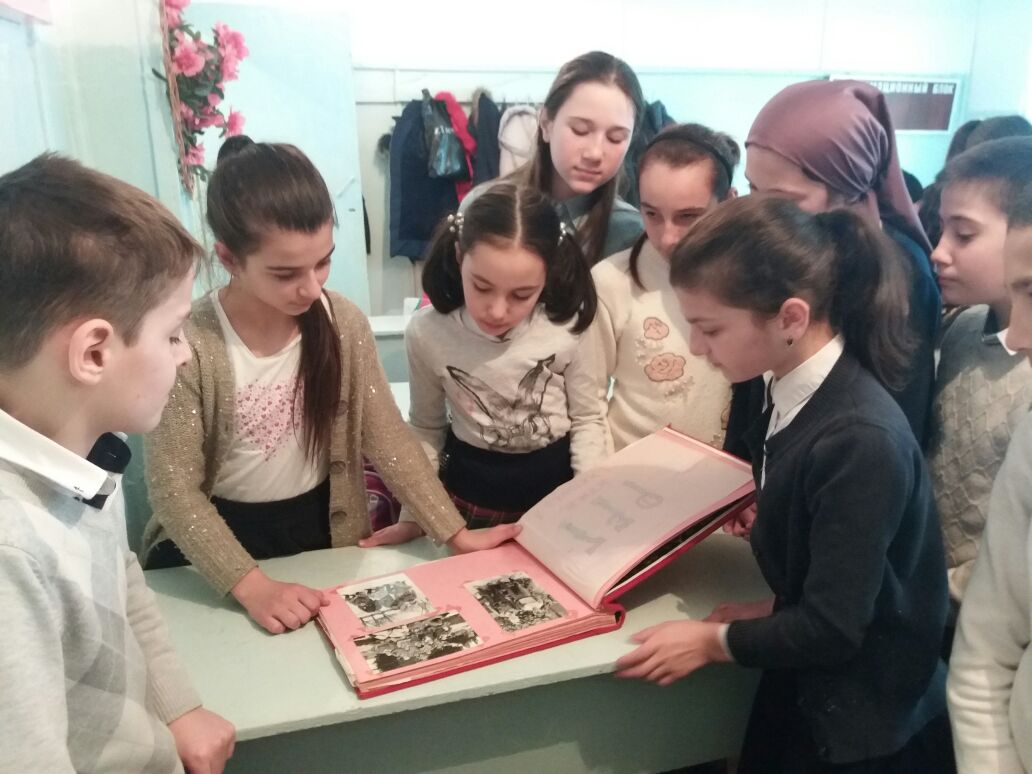 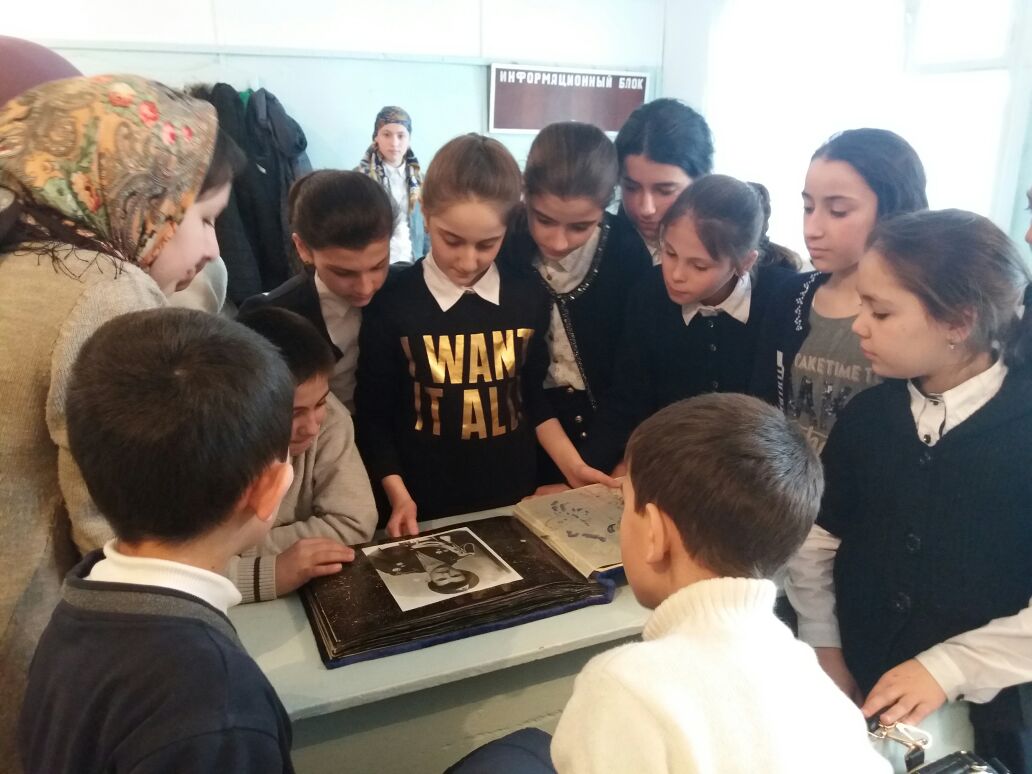 